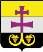 МУНИЦИПАЛЬНОЕ УЧРЕЖДЕНИЕ АДМИНИСТРАЦИЯ МУНИЦИПАЛЬНОГО ОБРАЗОВАНИЯ «ВЕШКАЙМСКИЙ РАЙОН» УЛЬЯНОВСКОЙ ОБЛАСТИПОСТАНОВЛЕНИЕ30 января 2018 г.                                                                              № 69р.п. ВешкаймаОб утверждении Положения о муниципальном проектном офисе администрации муниципального образования «Вешкаймский район» Ульяновской области	В соответствии с постановлением администрации образования «Вешкаймский район» от 07.12.2017 № 993 «Об утверждении Положения об организации проектной деятельности в администрации муниципального образования «Вешкаймский район» Ульяновской области», постановляю:	1. Утвердить Положение о муниципальном проектном офисе администрации муниципального образования «Вешкаймский район» Ульяновской области (прилагается).	2. Установить, что функции муниципального проектного офиса на территории муниципального образования «Вешкаймский район» Ульяновской области осуществляет управление экономики, развития промышленности и предпринимательства администрации муниципального образования «Вешкаймский район».3. Настоящее постановление вступает в силу после его обнародования.4. Контроль за исполнением настоящего постановления оставляю за собой.Глава администрации муниципального образования«Вешкаймский район»                                                                       Т.Н.СтельмахПОЛОЖЕНИЕо муниципальном проектном офисе администрации муниципального образования «Вешкаймский район» Ульяновской области1. Общие положения	1.1. Муниципальный проектный офис администрации муниципального образования «Вешкаймский район» Ульяновской области является организационно - методическим органом в сфере управления и сопровождения проектной деятельностью, обеспечивающий организацию системы управления проектной деятельностью.	1.2. Настоящее положение определяет назначение, цель и задачи муниципального проектного офиса (далее – Офис) в управлении проектной деятельностью.2. Основные функции Офиса2.1. Осуществляет  аналитическое, методологическое и методическое обеспечение проектной деятельности  в администрации муниципального образования «Вешкаймский район», в том числе разработку и утверждение методических документов, накопление и передачу опыта управления, сбор и внедрение лучших практик в области управления проектной деятельностью.2.2. Осуществляет организационное обеспечение проектной деятельности в администрации муниципального образования «Вешкаймский район», в том числе обеспечение деятельности создаваемых в установленном порядке координационных и совещательных органов системы управления проектной деятельностью администрации муниципального образования.2.3. Ведёт реестры, связанные с осуществлением проектной деятельности администрации муниципального образования.2.4. Рассматривает проектные инициативы администрации муниципального образования на определение их соответствия стратегии социально-экономического развития муниципального образования «Вешкаймский район» Ульяновской области.2.5. По итогам рассмотрения проектных инициатив готовит заключения.2.6. Осуществляет контроль качества управления проектами администрации муниципального образования, соблюдения методологии, правовых актов муниципального образования «Вешкаймский район» в сфере управления проектной деятельностью.2.7. Осуществляет внесение данных в информационную систему управления проектной деятельностью (далее - ИСУП) по проектам администрации муниципального образования, а также сопровождение и контроль внесения данных в ИСУП участниками проектной деятельности администрации муниципального образования по проектам администрации муниципального образования.2.8. Осуществляет подготовку и предоставление информации, в том числе сводной, управленческих документов по проектам администрации муниципального образования  в региональный проектный офис, в том числе по их запросу для анализа, проверки и согласования.2.9. Взаимодействует с региональным проектным офисом по вопросам организации и развития проектной деятельности администрации муниципального образования, формирования методологии управления проектной деятельностью администрации муниципального образования, аналогичной методологии управления проектной деятельностью исполнительных органов государственной власти Ульяновской области, получения консультаций и эскалации вопросов, проблем в сфере управления проектной деятельностью, обмена опытом управления, сбора и внедрения лучших практик в области управления проектной деятельностью, а также по иным вопросам, связанным с организацией и управлением проектной деятельностью.2.10. Осуществляет функции муниципального проектного офиса в сфере управления проектной деятельностью, изложенные в пункте 2.1. настоящего Положения, в отношении муниципальных образований,  входящих в состав муниципального образования «Вешкаймский район», по согласованию и (или) по их инициативе.3. Полномочия Офиса3.1. Запрашивать от структурных подразделений администрации муниципального образования сведения и материалы, необходимые для выполнения возложенных на офис задач.3.2. Требовать от участников проектной деятельности своевременного предоставления информации о ходе реализации проектов, а также разъяснения по предоставленным данным. 3.3. В пределах своей компетенции давать разъяснения по вопросам, относящимся к деятельности офиса.3.4. Участвовать в совещаниях и иных мероприятиях, на которых рассматриваются вопросы, находящиеся в компетенции офиса._________УТВЕРЖДЕНОпостановлением администрациимуниципального образования«Вешкаймский район»30 января 2018г. № 69